2020 Breeding Sheep Project Guide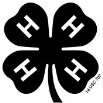 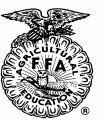 							Noble CountyProject Book: #199 Sheep Breeding (required) Resource Guide: #194R Sheep Resource Handbook *Ewes * No Males and No Jr. Fair Market Animals (*Sheep tagged as Market Lambs CANNOT show in the   Breeding Show) *An exhibitor may exhibit only three breeding animals per species with no more than 2 animals in a specific class. (ie. Only two animals in the Ewe Lamb class)*Possession: By June 1st*Must have USDA approved Scrapie Tag (Do not purchase a lamb with a BLUE slaughter only scrapie tag).        Pre-Fair Tag-In:	NONEQuality Assurance: Exhibitor and one parent/guardian must attend one of the sessions offered in Noble County or any other Ohio County OR youth must be tested out or completed the YQCA On-Line certification.  *See 4-H Newsletter available at the Extension Office or online at http://noble.osu.edu for dates, times and locations.Fair Stall Reservations Due:   Exhibitor must let your club advisor know how many animals you will bring to the fair.  A maximum of THREE Breeding Sheep animals only can be brought to the fair.  Stall assignments are due by August 13th to your club advisor.  On the stall assignment you will be asked to enter the Class for each animal.  Classes are:  1) Ewe Lamb Class – born on or after Jan. 1, 2020.  2) Yearlings – born between Jan. 1, 2019 & Dec. 31, 2019. 3) Over 2 years old – born before Jan. 1, 2019.  Showmanship Sign-up:   If you plan to show in showmanship, a sign-up sheet will be included as part of the Stall Assignment sheets.  Sign-up prior to fair with your club advisor; due by August 13th to your club advisor.  *You will also be able to sign up for showmanship at the fair.  Sign up sheets will be located on the bulletin boards on the porch of the Jr. Fair Office. What happens at the Fair?Time to be on Fairgrounds – Sheep can be brought to fairgrounds from Saturday, August 29th @ NOON til Monday, August 31st @ 7:00 AM – Must be on grounds by Monday, August 31st @ 7 AM.  *Tack/grooming stands only can be brought in after 6:00 PM on Friday evening and Saturday morning – No sheep until after NOON on Saturday, Aug. 29th.Health Requirements:  No health papers required.  The Fair Veterinarian will visually inspect animals in their pens.  If they find an animal that does not meet the health requirements for exhibition (ie. Sore Mouth, Lice, Fungus, etc), your animal may be disqualified and sent home.  Decisions of the Fair Veterinarian are FINAL.Shows –Showmanship - Wednesday, September 2nd @ Immediately following Open Class Sheep which starts at 2:00 PM (could be between 2:30 to 3:00 PM) – (determined by age - Senior Division first)Breeding Classes – Wednesday, September 2nd – immediately following Jr. Fair Sheep Showmanship - (determined by age of animal)DISQULAIFICATIONS: Using any substance to enhance or change the color of the livestock, including the livestock’s hide or hooves. Adding any substances externally to build up, change or alter the shape or conformation of the livestock, including by way of example but not limited to rope, false hair, graphite, hemp and powders; liquids or gas to change shape or degree of firmness; use of ice water enemas or ice packs; adding artificial tailheads, switches, polls, hair and heels.  Using pigmented grooming aids or materials such paints, dye, powder, non- clear adhesive & foam or shoe polish. Transparent grooming products only may be used. Additionally, the member should be present while the animal is being groomed. The use of muzzles on sheep is prohibited while on the grounds of the Noble Co. Fair.  The use of electrical shock to make lambs appear harder to the touch as a result of a conditioned response is prohibited.   Syringe feeding or bottle feeding of lambs is prohibited at the fair.Dress Code Guidelines for Sheep Exhibitors:Full-length pants, belts are strongly encouraged. No shorts. Dark jeans.Hard soled shoes or boot are suggested. No clogs, slides, sandals, or athletic shoes.Shirts should have collars, sleeves, and be tucked in. No halter-tops, tank tops, or bare midriff.Equipment: No special equipment neededWhat is the Premier Exhibitor Award?High scoring exhibitor from skillathon/interview (project book required), showmanship and breeding & market class placing.  Special awards, cash awards, etc.Skillathon:  Skillathon is OPTIONAL for 4-H & FFA members.  Skillathon will be held August 11th from 4-8 PM at the FairgroundsWhat happens after the Fair?Premium money – exhibitors are paid $8.00/project (not animal) for completed project shown at the Fair; up to a total of 4 projects.  This money will be given to you by your club advisor.For Further information or questions contact OSU Extension Office at 740-732-5681 visit our web site at: http://noble.osu.eduCFAES provides research and related educational programs to clients on a nondiscriminatory basis. For more information: go.osu.edu/cfaesdiversity.